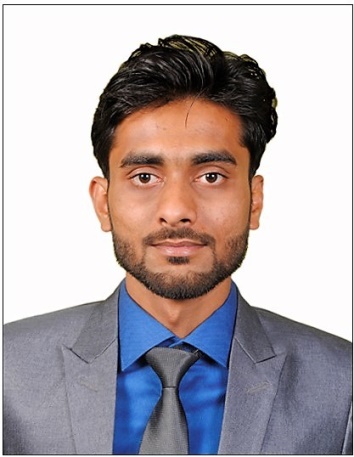 To be involved in work where I can utilize skill and creatively involved with system that effectively contributes to the growth of organization.Last Job:  RAHMAN’S AIR CONDITIONERS	Duration: From November 2015 to February 2017	Work Description:Worked as a HVAC Site Engineer.Responsible for the coordination of all MEP activities (Mechanical, Electrical, Plumbing and Fire Fighting) with their program schedule for proper flow of work on site which concerns the structural and architectural servicesResponsible for compiling the drawings and coordinating the information from MEP contractors.Confirms the installation of all work within discipline is in accordance with the plans, specifications, and industry standards.In-charge for the complete installation of Centralized Air Conditioning System including Chiller, Pumps, Air Handling Units, Chilled Water Pipe and Fan Coil Units. (Package and Split type)Other operations include installation of Ventilation System of Fans, Blowers, Kitchen Exhaust and Supply Duct as well as Toilet Exhaust Duct.Attending regular meetings (on work progress, coordination, design, etc.) with Main Contractor and Consultant to discuss key issues related to project and take effective corrective actions.Project Handled:VENTILATION LAYOUT FOR HOTEL, LOWER & UPPER BASEMENT PLANPreparation of Ventilation Drawing, Ducting layout for Fresh Air Supply and Exhaust Return, Installation of FA-FAN & EA-FAN, Installation of Chiller Unit and Chiller Pump in Lower Basement.A/C LAYOUT FOR HOTEL, SERVICE FLOOR PLANSelection of FCU / AHU units, Chillers, Chilled water, Chilled water Piping Design with completed Valves & Fittings, Standard connections of FCU / AHU, Chillers, Pumps.CHILLED WATER TYPICAL FIVE FLOOR A/C & DUCTING LAYOUTSelection of FCU / AHU, Design/Drawing of Duct Layout, Design/Drawing for Chilled water piping. PMI (PRODUCTION MODELLING INDIA) Pvt. Ltd.	Duration: From October 2014 to November 2015	Work Description:Working as a CAD Engineer in Design and Modelling Department.Working on general arrangement drawings & detailed designs using Autodesk Inventor Factory Design Suite 3D CAD software.Generating new product designs and modifying existing designs for customers.Maintain drawing files and records throughout the duration of contracts.Created detailed designs for the product packaging according to the client's instructions.	Project Handled:MSIL (Maruti Suzuki India Ltd), Manesar, Delhi.TATA Motor, Pimpri, Pune.  PROFESSIONAL SKILLSCertification Course in HVAC, HyderabadPost Graduate Diploma in CAD/CAE from CADD Mastre, Nagpur. which Includes     Creo Parametric 2.0AutoCAD [ 2D+PT +3D] PrimaveraCore QualificationsExcellent knowledge of plumbing and mechanical systemsExceptional breadth of experience in HVAC system construction and designStrong proficiency in architectural and engineering drawing interpretationSuperior abilities in HVAC equipment designHigh expertise in AutoCAD mechanical modeling software and HVAC system commissionSound ability to work on multiple projects independentlyDECLARATIONI hereby declare that the particulars of information stated above are true.PARTICULARSYEAR OF PASSINGBOARD/UNIVERSITYINSTITUTIONRESULTB.E. (Mechanical)2014RGPV University, BhopalRKDF College of technology66.36%       Masters in M-CADD2014Certification Course,NagpurCadd MastreNagpurN/AHVAC Certification2015Certification Course,HyderabadTecnolco Institute of HVACN/A